TABLE OF CONTENTSCurriculum VitaePersonal Information: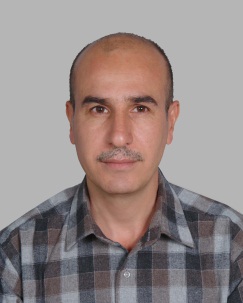 Languages:Qualifications:Other Skills:Employment to Date:             Ministry of Higher Education & Scientific Research, Erbil Polytechnic University, Kaya Technical Institute from December 1997. Training courses:Professional experience:Administration Experience:Teaching Experience:Name:YakawHamad AbdullahAddress:Iraq,Erbil,Koya,House No: 73  ShahedanContact:009647502383885E-mail:Yakaw.hamad@epu.edu.krdPlace of birth:  Iraq – Erbil – KoyaDate of birth:27 December 1971Nationality:IraqRace:KurdishSex:MaleMarital status:MarriedKurdish:Mother Tongue.Arabic:Good.English:English –Writing (excellent), speaking (good).1993-1994 :Diploma in Accounting in Erbil Technical Institute stood third in the list.2006-2007:BA in Financial and Accounting in Sulaimani Polytechnic University, stood forth in the list.2013-2014:Master in Accounting in Bharati Vidyapeeth Deemed University, Yashwantrao Mohite Collegein the India.IT Skills:Windows, MS Office (Excel, Word, Power Point) Internet.Sporting Interests:Football, Swimming and Mountain Climbing.Hobbies:Reading, Drawing. Pet breeding2007:Financial and accounting course in SulaimaniTechnical Institute.2010:contract and tenders hold by USAID.2008-2010:work as an Accounts manager.2010:Work as an Auditor.2010-2011:Assistant Head of the Business Administration Department.2011-2012:Assistant Head of accounting  Department accounting.2015  to date:Head of accounting  Department .2009-2010:Teaching Computer Applications .Excel.2009-2011:Teaching Principles Of Accounting in Department  of  Business Administration    2015-2016:Teaching Principles of Accounting in Accounting Department.2009 To Date:Teaching Specialized Accounting in Accounting Department.2014 To Date:Teaching Intermediate Accounting, Specialized Accounting and Tax             Accounting in University of Kaya, in Accounting Department as               Lecturer.